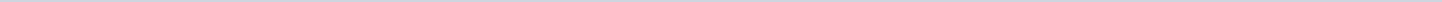 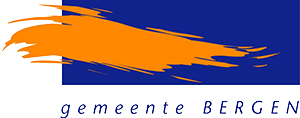 Gemeente Bergen N-HAangemaakt op:Gemeente Bergen N-H29-03-2024 08:33Amendement2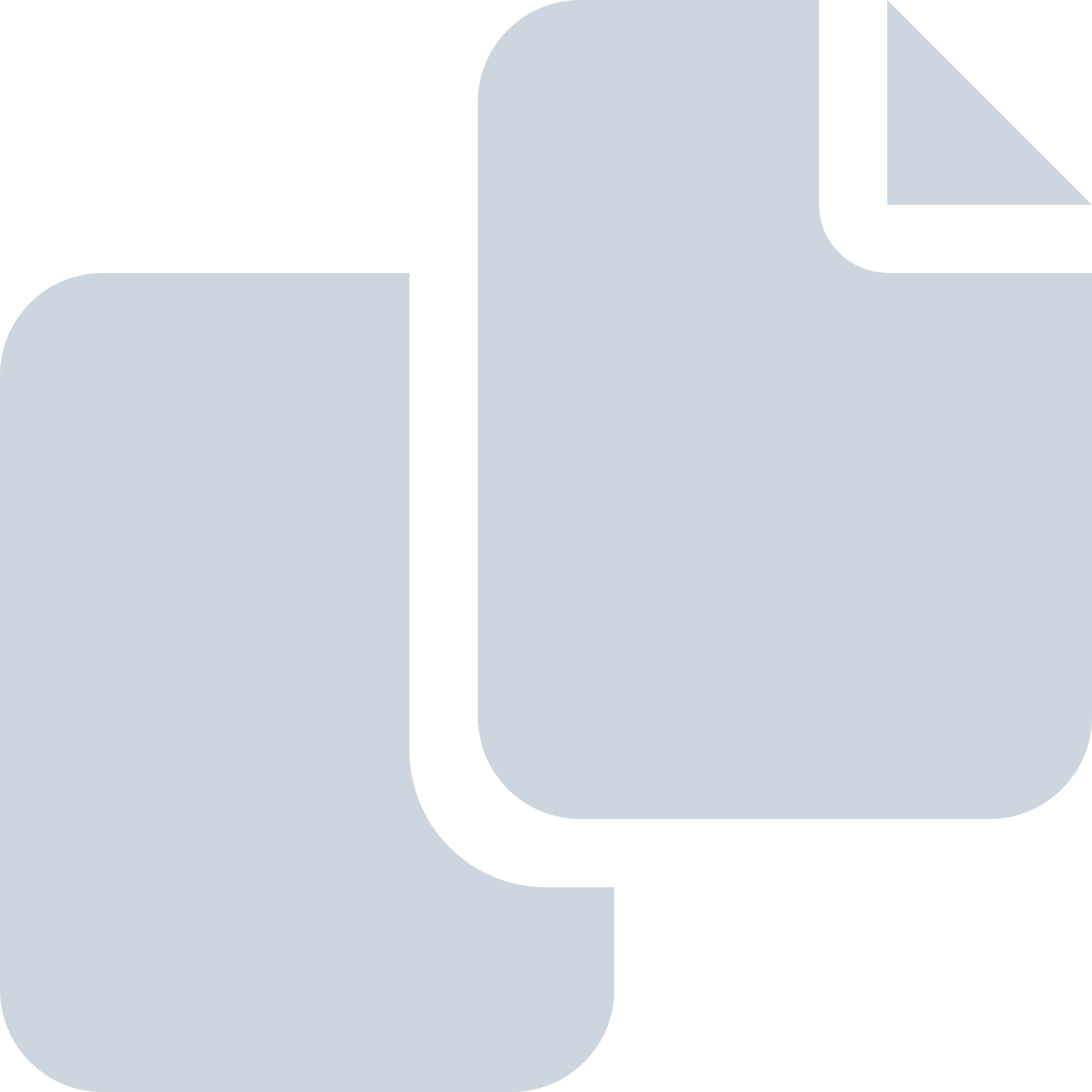 Periode: november 2012#Naam van documentPub. datumInfo1.Amendement C: Fractie Gemeentebelangen BES inzake kleinschalig dag-  en nachtverblijf, aangenomen12-11-2012PDF,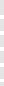 170,39 KB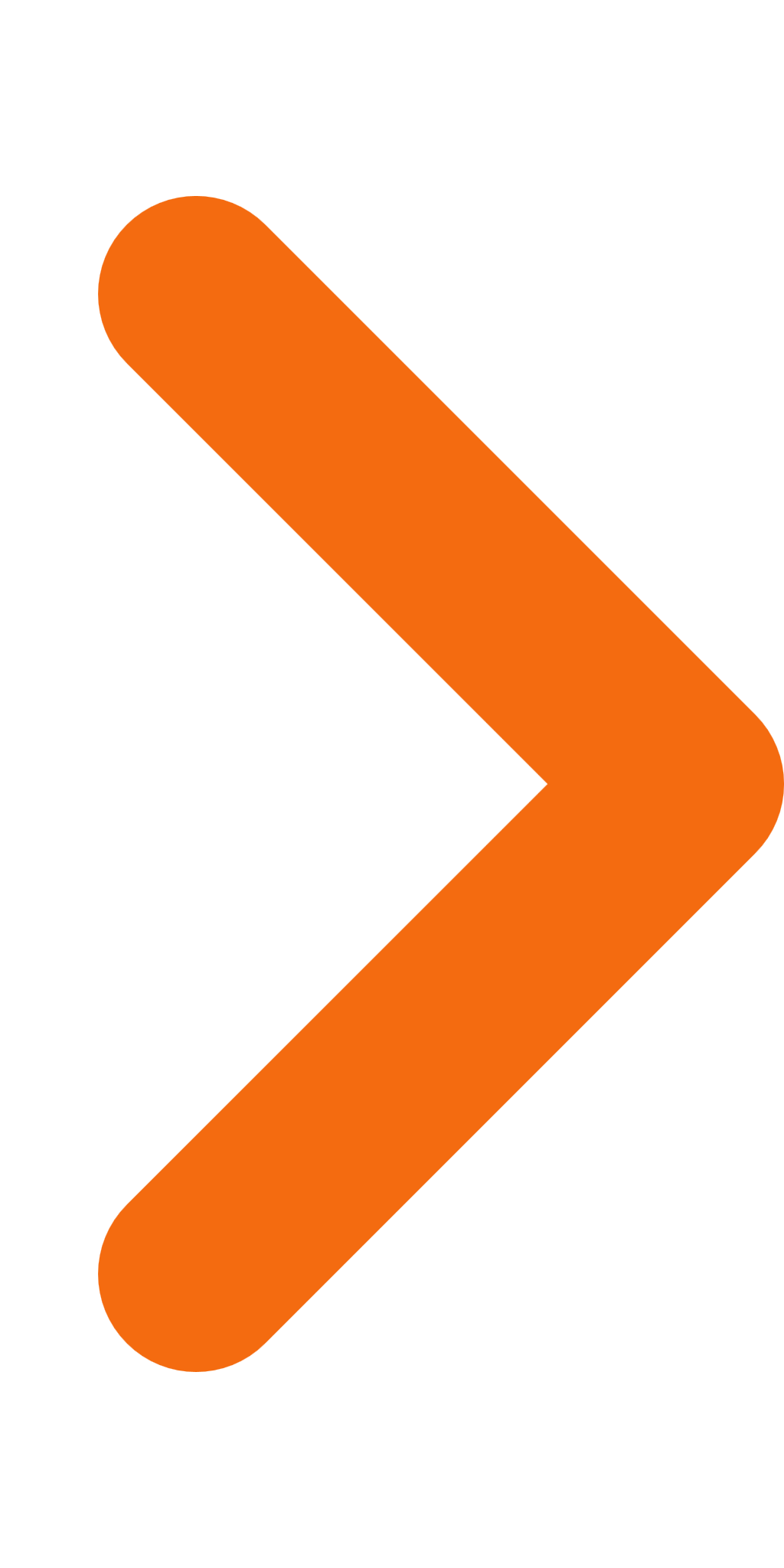 2.Amendement A: Fracties GroenLinks en VVD inzake Duurzaamheidsleningen particulier en Duurzaamheidslening VVE, aangenomen12-11-2012PDF,127,73 KB